SML/144/2023MĚSTOKROMĚŘÍŽ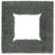 Městský úřad KroměřížVelké náměstí 115767 01 KroměřížOdbor investicAKTÉ projekt s.r.o.Kollárova 629/1476701 KroměřížiIČ:	26960834DIČ:Vá5 dopis značky / ze dne            / 0.0.0000vyřizuje / linka    	            xxx/V Kroměříži23.2.2023OBJEDNÁVKA ě. OBJ/2023/0291/INVObjednatel: Město KroměřížVelké nám. 115/176701 KroměřížIČ:	00287351DIČ: CZ00287351Na základě cenové nabídky ze dne 22.2.2023 u Vás objednáváme zpracování studie výtahu pro radnici Velké náměstí 115/1. Cenová nabídka je zpracována dle honorářového řádu a kalkulace dalších souvisejících prací. Součástí prací je získání konzultačního vyjádření NPÚ s kladným stanoviskem.Cenová kalkulace:Návrh studie dle honorářového řádu: 68.040,- Kč bez DPHDoměření stávajícího stavu 20 hodin a 700 Kč/hod: 14.000,- KČ bez DPHVizualizace 22 hodin a 700 KČ/hod: 15.4000,- Kč bez DPHCelková cena: 97.440,- Kč bez DPH (117.902,40 Kč bez DPH)Termín zpracování: 15. 5. 2023Příloha objednávky:Cenová nabídka ze dne 22. 2. 2023Akceptace objednávky:Akceptujeme tuto objednávku.V Kroměříži 7.3.2023xxxxxxUpozorňujeme Vás, že na webových stránkách Města Kroměříže budou uvedeny údaje o daňových dokladech uhrazených Městem Kroměříž, a to ve formě uvedení firmy/jména a příjmení osoby, která vystavila daňový doklad, jejího IČ, výše uhrazené částky a účelu platby. V případě, že s uvedením údajů dle předchozí věty nesouhlasíte, sdělte to prosím písemně Městu Kroměříži ve lhůtě do 14 dnů od přijetí tohoto objednávkového/zakázkového listu.AKTÉ projekt s.r.oKollárova 629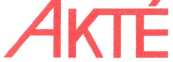 767 01 KroměřížMěsto Kroměříž 
Velké náměstí 115/1V Kroměříži 22.2.2023Věc: Cenová nabídkaV souvislosti s vaším požadavkem si vám dovolujeme učinit následující cenovou nabídku na zpracování studie výtahu pro radnici Velké náměstí 115/1. Cenová nabídka je zpracována dle honorářového řádu a kalkulace dalších souvisejících prací.Součástí prací jsou konzultace a projednání návrhu s památkáři.Termín zpracování 15.5.2023S pozdravem xxxPříloha: kalkulace dle honorářového řáduTelefonxxxE-MAIL:	xxxIČO :	269 60 834DIČ:	CZ 269 60 834Zapsaná u KS-obch. Rejstřík Brno,Husova 15, oddíl C vložka 47999Cenová nabídkaza zpracování projektové dokumentace pro pozemní a krajinářskou stavbuPřístavba výtahu radnice MUKroměřížPředpokládaná časová náročnost odpovídá požadavku na vypracování úplné, proveditelné a bezpečné projektové dokumentace stavby v souladu s příslušnými právními předpisy. Součástí kalkulačky je rovněž možnost stanovení investičních nákladů stavby podle zadaných požadovaných parametrů konkrétní stavby.Cenovou nabídku (honorář) za vypracování autorizované projektové dokumentace si jednotlivé projekční kanceláře stanovují individuálně v rámci volné hospodářské soutěže pomocí vlastní hodinové sazby, kterou se násobí programem vypočtená obvyklá časová náročnost investorem požadovaných prací.Předpokládané náklady stavby: 3 mil. Kč bez DPHStavba byla zařazena do IV. kategorie náročnosti dle typu stavby či objektu.Nabídková hodinová sazba projektové kanceláře: 700 Kč / hod.Výpočet honoráře za zpracování projektové dokumentace* z celkové hodinové dotace – cenyPokud nebyla objednána některá z fází – zpracoval ji jiný projekční tým, je nutné počítat s navýšením hodinové dotace o 1 až 10 % pro tu fázi, která jako první následuje po neobjednané fázi. Navýšení je způsobeno časovou náročností nutnou k prostudování předchozího stupně již zpracované dokumentace a seznámení se s požadavky zadavatele. Navýšení se nastavuje individuálně navýšením procenta ve třetím sloupci tabulky. Hodinová dotace u ostatních fází služby se nemění.Předpokládaná cenaNabídku podáváxxxFSZákladní fáze služby při projektové činnosti%*a/nPočet hodinCena bez DPH1 FSPříprava projektu1 %•64 200 Kč2 FSNávrh stavby13 %•7552 500 Kč3 FSProjekt pro umístění stavby4 FSProjekt pro povolení stavby3-4 FSProjekt pro umístění i povolení stavby5FSProjekt pro provádění stavby6FSSoupis prací a dodávek7FSAutorský dozorVypracování úplné projektové dokumentace stavby81 h56 700 KčNavýšení náročnosti při rekonstrukci16 h11 340 KčCelková časová náročnost a cena za výkon profese autorizovaného architekta97 h68 040 KčNázevAKTÉprojekt s.r.oSídloKollárova 629, KroměřížAutorizace2630Kontaktní údajemobil xxxDatum zpracování22.2.2023 08:06